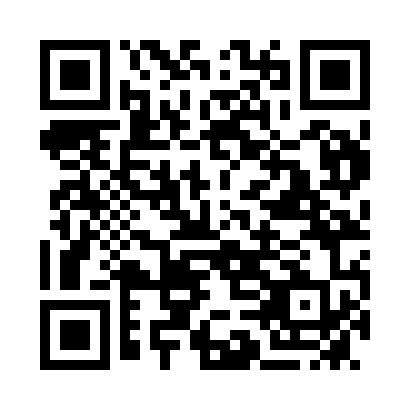 Prayer times for Lowood, AustraliaWed 1 May 2024 - Fri 31 May 2024High Latitude Method: NonePrayer Calculation Method: Muslim World LeagueAsar Calculation Method: ShafiPrayer times provided by https://www.salahtimes.comDateDayFajrSunriseDhuhrAsrMaghribIsha1Wed4:566:1511:472:555:186:332Thu4:566:1611:472:555:176:323Fri4:576:1611:472:545:176:324Sat4:576:1711:472:545:166:315Sun4:586:1711:462:535:156:306Mon4:586:1811:462:525:146:307Tue4:596:1911:462:525:146:298Wed4:596:1911:462:515:136:299Thu5:006:2011:462:515:126:2810Fri5:006:2011:462:505:126:2711Sat5:006:2111:462:505:116:2712Sun5:016:2111:462:495:116:2613Mon5:016:2211:462:495:106:2614Tue5:026:2211:462:495:096:2615Wed5:026:2311:462:485:096:2516Thu5:036:2411:462:485:086:2517Fri5:036:2411:462:475:086:2418Sat5:046:2511:462:475:076:2419Sun5:046:2511:462:475:076:2420Mon5:046:2611:462:465:066:2321Tue5:056:2611:462:465:066:2322Wed5:056:2711:462:465:066:2323Thu5:066:2711:472:455:056:2224Fri5:066:2811:472:455:056:2225Sat5:076:2911:472:455:056:2226Sun5:076:2911:472:455:046:2227Mon5:076:3011:472:445:046:2228Tue5:086:3011:472:445:046:2129Wed5:086:3111:472:445:046:2130Thu5:096:3111:472:445:036:2131Fri5:096:3211:472:445:036:21